ERI original questionnaire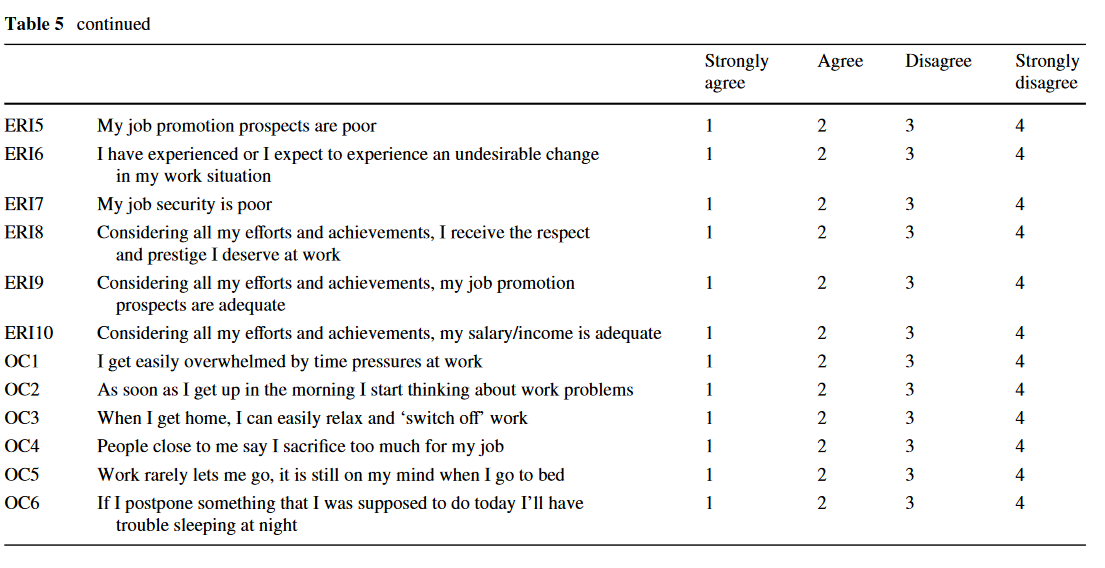 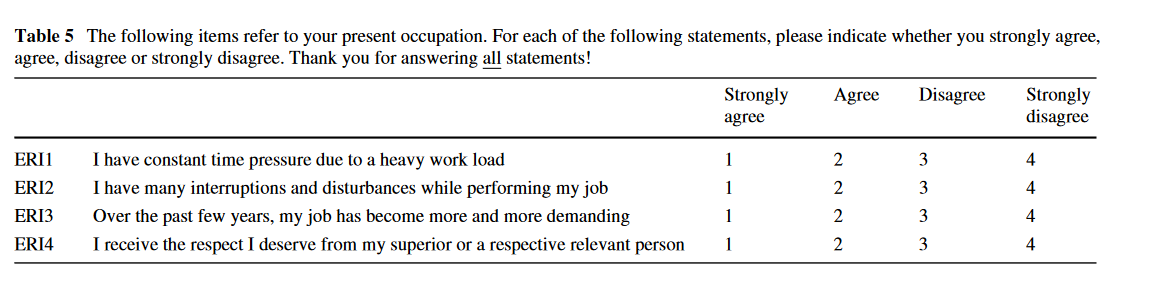 